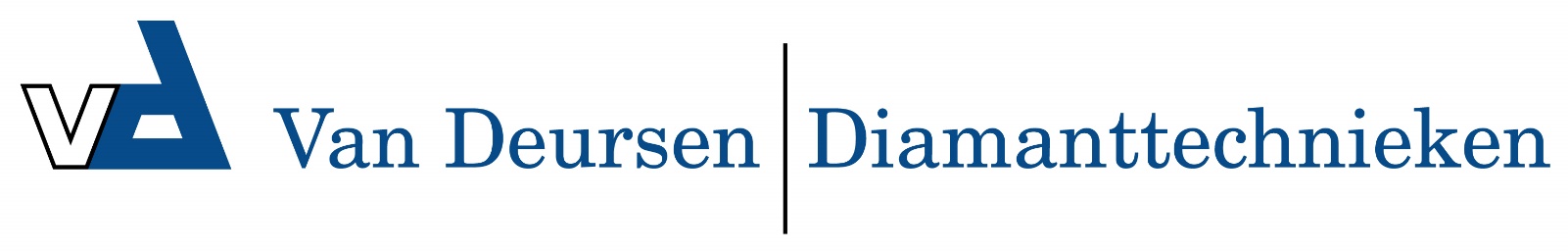 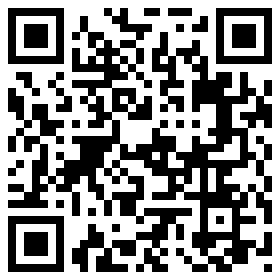 Bullduster B8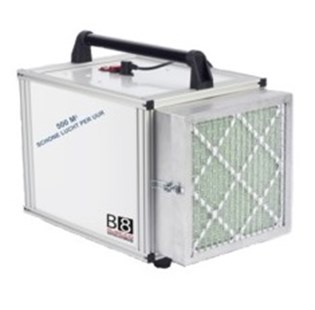 Compacter!

Lichter!

Lagere filter/verbruikskosten!






Uitvoering
Dit is een professionele aircleaner voor renovatie en bouw, speciaal ontwikkeld om aan de strenge ARBO-eisen voor een stofvrije werkomgeving te voldoen.




Technische gegevens
Volt max.: 230 V
Watt max.: 180 W
Onderdruk: 290 pa
Airflow incl. G4 & H13 filter: 500 m³/hr
Max. airflow zonder filters: 1500 m³/hr
Geschikt voor ruimtes tot: 100 m²
Afmetingen: 38x45x58 cm
Gewicht: 22 kg
Geluidsniveau: 61 Db(A)





C6008130BullDuster B8 Incl. H13, G4 en G3 filtersC43251801Hoofdfilter HEPA 13C44251801Voorfilter G4C44101801Voorfilter G3 (6 stuks)C93251001Filterbox B8/B10 (1x H13 + 5x G4 filters)C93251003Filterbox G4 (5x G4 filters)C45251801Carbon filter